 新 书 推 荐中文书名：《不只喂养和清洁：托儿所和父母应对儿童早期教育紧急状况的即时措施》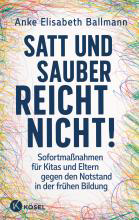 英文书名：Fed and Clean is Not Enough!: Immediate Measures for Daycare Centers and Parents for Dealing with The Emergency Situation in Early Childhood Education德文书名：Satt und Sauber Reicht Nicht!: Sofortmaßnahmen für Kitas und Eltern gegen den Notstand in der frühen Bildung作    者：Anke Elisabeth Ballmann出 版 社：Penguin Random House Verlagsgruppe GmbH代理公司：ANA/Lauren出版时间：2023年8月代理地区：中国大陆、台湾页    数：240页审读资料：电子稿类    型：家教育儿内容简介：为儿童提供成长所需的一切。早期教育，尤其是六岁以下儿童的早期教育，是终身学习的前提，也是获得成功人生的关键。然而，在许多托儿所，工作重点主要是看护、清洁和喂养。越来越多的家长开始关注托儿所目前的这种发展状况，有些家长已经开始考虑把孩子从托儿所接出来，在家里进行早期教育。但这只是转移了问题，并没有解决问题。问题是，这些孩子在成长的关键时期如何获得所需要的东西？那么，什么才是对儿童最适宜的教育方式，让他们有利地成长呢？幼儿教育专家、畅销书作家安克·伊丽莎白·巴尔曼（Anke Elisabeth Ballmann）在新书中以务实态度探讨了这一热门话题。她向读者展示了在当前托儿所人员短缺的情况下如何开展教育。针对如何才能充分利用当前的发展趋势，同时进行改革，她也给出了自己的答案。- 开启成功和幸福人生的助推器- 以实用的方法阐述幼儿教育如何取得成功- 极受欢迎、人脉广阔的托儿所教育专家作者简介：安克·伊丽莎白·巴尔曼（Anke Elisabeth Ballmann）博士是一位教育学家、心理学家和作家。25年来，她一直致力于儿童友好型教育和无暴力教学法。2007年，她创办Lernmeer学院（http://www.lernmeer.de/），为教育专家提供咨询和高级培训。2020年，她创建了非暴力童年基金会。她就自己的核心主题所做的富有启发性的讲座为她赢得了创新教育专家的美誉。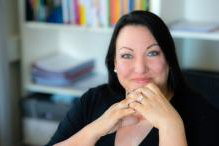 感谢您的阅读！请将反馈信息发至：版权负责人Email：Rights@nurnberg.com.cn安德鲁·纳伯格联合国际有限公司北京代表处北京市海淀区中关村大街甲59号中国人民大学文化大厦1705室, 邮编：100872电话：010-82504106, 传真：010-82504200公司网址：http://www.nurnberg.com.cn书目下载：http://www.nurnberg.com.cn/booklist_zh/list.aspx书讯浏览：http://www.nurnberg.com.cn/book/book.aspx视频推荐：http://www.nurnberg.com.cn/video/video.aspx豆瓣小站：http://site.douban.com/110577/新浪微博：安德鲁纳伯格公司的微博_微博 (weibo.com)微信订阅号：ANABJ2002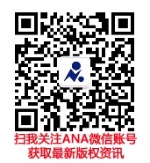 